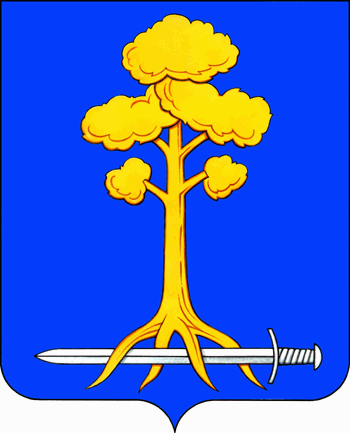 МУНИЦИПАЛЬНОЕ ОБРАЗОВАНИЕСЕРТОЛОВСКОЕ ГОРОДСКОЕ ПОСЕЛЕНИЕВСЕВОЛОЖСКОГО МУНИЦИПАЛЬНОГО РАЙОНАЛЕНИНГРАДСКОЙ ОБЛАСТИАДМИНИСТРАЦИЯП О С Т А Н О В Л Е Н И Е21 августа 2023г.                                                                            №855                                                                                                      г. СертоловоО внесении изменений  в муниципальную программу  «Молодое поколение  МО Сертолово»  на 2020-2024 годы            В соответствии с Федеральным законом от 06.10.2003 № 131-ФЗ «Об общих принципах организации местного самоуправления в Российской Федерации», Уставом МО Сертолово, решением совета депутатов МО Сертолово от  20.12.2022г. № 39 «О бюджете МО Сертолово на 2023 год и на плановый период 2024 и 2025 годов», Положением, утвержденным постановлением администрации МО Сертолово от 27.06.2011 №33 «Об утверждении Положения об администрации муниципального образования Сертолово Всеволожского муниципального района Ленинградской области», на основании Порядка разработки, формирования и реализации муниципальных программ в муниципальном образовании Сертолово Всеволожского муниципального района Ленинградской области, утвержденного постановлением администрации МО Сертолово от 22.10.2013г. №425, и на основании протокола заседания комиссии по рассмотрению и реализации муниципальных программ МО Сертолово № 7 от 01.08.2023г.                   администрация МО СертоловоПОСТАНОВЛЯЕТ:Внести в муниципальную программу МО Сертолово  «Молодое поколение МО Сертолово»  на 2020-2024 годы  (далее - Программа), утвержденную постановлением администрации МО Сертолово от 23.10.2019 г. №904 (в редакции постановления от 28.12.2019 г. №1193, от 05.03.2020 г. №176, от 28.05.2020 г. №468,от 29.09.2020г. №848, от 25.11.2020 г. №987, от 24.12.2020 г. №1051,от 04.10.2021 №675,от 29.12.2021 г.№860,от 10.02.2022г. №46,от 11.04.2022г.№170; от 30.06.2022г. №364; от 06.12.2022г.№818; от 17.03.2023г. №247; от 26.05.2023г. №497), следующие изменения:Позицию Программы «Объем финансовых ресурсов, запланированных по программе, источники финансирования программы» изложить в следующей редакции:“Объем финансовых ресурсов – 23270,3 тыс. руб., в том числе по годам: 2020 год –  3579,4 тыс. руб.;2021 год -  4381,2 тыс. руб.;2022 год  – 5471,5 тыс. руб.;2023 год –  5429,5тыс. руб.;2024 год –  4408,7 тыс. руб.Источник финансирования программы – бюджет МО Сертолово.”;1.2   «Раздел 4. Ресурсное обеспечение Программы» изложить в следующей редакции:“Объем финансовых ресурсов на реализацию мероприятий программы определен методом сопоставимых рыночных цен и в соответствии с нормами расходов на проведение мероприятий программы и составляет   – 23270,3 тыс. руб., в том числе по годам: 2020 год –   3579,4 тыс. руб.;2021 год -   4381,2 тыс. руб.;2022 год –  5471,5 тыс. руб.;2023 год –  5429,5 тыс. руб.;2024 год –  4408,7 тыс. руб.Источник финансирования программы – бюджет МО Сертолово.”;Перечень мероприятий по реализации муниципальной программы изложить в редакции согласно приложению №1 к настоящему постановлению; Приложение №1 к Программе «Перечень планируемых результатов реализации муниципальной программы» изложить в редакции согласно приложению №2 к настоящему постановлению.       2. Настоящее постановление вступает в силу после его официального опубликования (обнародования) в газете «Петербургский рубеж» и на официальном сайте администрации МО Сертолово (http://mosertolovo.ru/).       3.  Контроль за исполнением настоящего постановления возложить на начальника отдела местного самоуправления Миллер Е.Г.    Глава  администрации		                                            Ю.А.Ходько